AHS Trap-Neuter-Return Program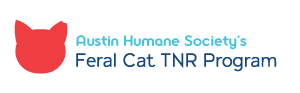 Thank you for contacting the Austin Humane Society about our Community Cat Program, which provides free sterilizations and rabies vaccinations for cats without identified owners. Your participation reduces the number of cats entering our city’s shelter, and provides for a happier and healthier life for the cats.There is a $20 fee per cat for those trapped outside of Travis County. Payment will be due at the time of intake for surgery. Appointments are strongly encouraged for all trappers. The program will continue to provide free services to all Travis County cats.To use our program, please follow the steps below:1) Borrow or Buy a TrapTraps can be borrowed from the Austin Humane Society (Monday to Saturday 12pm-7pm and Sunday 12pm-5pm) by leaving a deposit OR they can be purchased for about $70 from a hardware or feed store. ALL cats must arrive in a covered humane cat trap. We cannot safely sedate cats in carriers, boxes, crates, pet taxis, etc and they will not be accepted. Traps are safer for cats and humans. Cats arriving in anything other than traps will be charged a $10 transfer fee per cat.2) Make a Surgery AppointmentPlease secure a humane trap prior to scheduling an appointment. AHS performs surgery every Wednesday and Thursday as well as the first Monday of each month. Book your appointment and follow the instructions here.3) Trap the CatTrap the cat the day or night before surgery. Make sure the cat is more than 3lbs or three months old. Do not trap nursing moms and underage kittens. Leave them in place until they are done nursing or are old enough for surgery.4) Drop-off/Pick-up the Cat at AHSYou must bring the cat(s) to the shelter between 6:30am and 8:30am on the day of their surgery. If you wish to fill out the paperwork beforehand to save time, print the intake form, complete the first page and bring this with you on the day of the clinic. Clinic staff can help you at intake the morning of the clinic if you have any questions. The clinic will call you later that day to let you know when the cat is ready to pick up. All cats must be picked up before 6:30pm. Our clinic staff will review post-op instructions upon pickup.5) Release and Repeat as Needed!Hold the cat overnight to make sure there are no complications and release the following morning where you found it originally! The cat should look and behave as before, and the surgery site should be clean. Leave the cat in the trap and call us if you have any concerns. Please read our Clinic Information & Policies document for check-in procedures for Surgery Day.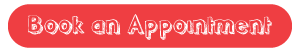 For more information on how you can become part of the solution, please contact: Our Community Cat Team, at (512) 685-0111 or
communitycats@austinhumanesociety.org.Having issues with community cats in your neighborhood? Read our community cat FAQs to learn more about living in harmony with community cats.